V Чемпионат профессионального мастерства для людей с инвалидностью «Абилимпикс» в Чувашской РеспубликеКОНКУРСНОЕ ЗАДАНИЕпо компетенции художественный дизайнЧебоксары 2021Содержание1. Описание компетенции.1.1.Актуальность компетенции.Слово «дизайн» происходит от латинского «designare» — определять, обозначать. Начиная с эпохи Возрождения, итальянское слово «disegnо» подразумевало проекты, рисунки, а также основополагающие идеи. Понятие «дизайн» можно определить как специфическую сферу деятельности по разработке (проектированию) предметно-пространственной среды (в целом и отдельных ее компонентов), а также жизненных ситуаций с целью придания результатам проектирования высоких потребительских свойств, эстетических качеств, оптимизации и гармонизации их взаимодействия с человеком и обществом. Термин «дизайн» стал применяться в нашей стране относительно недавно. До его внедрения проектирование вещей называлось «художественным конструированием», а теория создания вещей «технической эстетикой». Слово «дизайн» породило и производные понятия: «дизайнер»— художник-конструктор, «дизайн-форма» — внешняя форма предмета и т. д.Арт-дизайн или художественный дизайн направлен на создание художественных впечатлений, получаемых от образа воспринимаемого объекта. Изделия практически теряют при этом свое утилитарное значение и становятся исключительно декоративными, выставочными. В связи с переходом к рынку «эмоциональных покупок» опыт создания произведений художественного дизайна все шире используется в проектировании продукции индустриального дизайна для интерьера и представляет собой процесс формирования целесообразных, комфортных и эстетически полноценных условий для осуществления бытовой, общественной и производственной деятельности человека.Человек, владеющий данной профессией, многогранен и имеет творческое начало - это архитектор, художник и скульптор в одном лице. Но данная профессия требует серьезного отношения к работе и большого терпения и усидчивости при создании конечного продукта.1.2	Требования к квалификацииШкольники.Согласно Государственному образовательному стандарту в области культуры и искусства 070601 Дизайн участнику необходимо обладать следующими знаниями и умениями:-	обладать знаниями основных закономерностей развития искусства;-	понимать специфику выразительных средств различных видов искусства;-	обладать знаниями методов организации творческого процесса дизайнеров;-	иметь навыки научно-исследовательской деятельности в области  искусства дизайна.-	оценивать и планировать действия, поиск решений для выполнения отдельных задач и операций, необходимых для изготовления -	уметь анализировать произведения в различных видах дизайна;-	иметь опыт реализации художественного замысла  в практической деятельности дизайнера;-	иметь реальные представления о процессе художественно-промышленного производства;2. Конкурсное задание.«Фантастическое  царство  животных» (роспись декоративного  панно в технике Дудлинг)«Дудлинг— это рисование с помощью простых элементов (кружочков, закорючек, ромбиков, точечек, палочек и пр.). В этом и состоит лёгкость.«Дудлинг— это рисование с помощью простых элементов (кружочков, закорючек, ромбиков, точечек, палочек и пр.). В этом и состоит лёгкость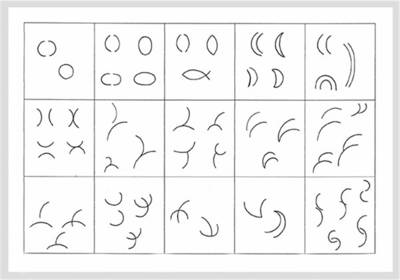 Однако из этих простых элементов могут складываться сложнейшие композиции, поражающие воображение. Но в основном это бессознательный рисунок, который открывает дорогу чистому творчеству, не скованному правилами. О том, что получится в итоге, мы не знаем и не задумываемся, рука рисует сама по себе. Будут ли это разнообразные растения, несуществующие миры или просто геометрические фигуры — не важно.Главное — получить удовольствие от процесса рисования. Самый простой вариант дудлинга — воспользоваться раскраской или контуром животного, цветка, птички (чего угодно, нарисованного по трафарету, и предложить ребёнку заполнить его простыми элементами, а потом их раскрасить.Можно усложнить задачу — разбить рисунок на части и заполнить получившиеся сегменты разными узорами. Еще вариант — предложить ребенку по-разному заполнить одинаковые изображения животных, предметов и др. Дудлинг обладает своим особым шармом и очарованием. Такое рисование важный этап в развитии ребёнка: развивается детская фантазия, мелкая моторика руки, а рисовальный опыт ребёнка используется в методике обучения первоначальному письму. И самое важное: современные графические техники рисования- как,дудлинг- позволяют поддерживать интерес ребёнка к рисованию вообще.В дудлинге фантазия безгранична, нет никаких строгих правил и есть огромный простор для творчества!Дудлинг – это те самые каракули, которые хорошо получаются у людей разного возраста. Рисунок в технике дудлинг состоит из простых форм и изогнутых линий.  Сегодня создано целое направление в современном художественном искусстве. Оно так и называется — "дудлинг". По-английски это «doodling», а слово «doodle», в свою очередь, переводится как каракули, черточки, или то, что человек непроизвольно и бесцельно рисует, в то время как его мысли заняты совершенно другим. Сейчас очень много расписных арт-объектов,  расписанных интересным узорам, начинающих, а порой и продвинутых дудлеров. В дудлинге фантазия безгранична, нет никаких строгих правил и есть огромный простор для творчества! Создавайте красивые узоры, рисуйте сюрреалистические картинки, или же вкладывайте в них смысл, творите свои миры, создавайте галактики и покоряйте новые вершины! Дудлинг доступен каждому, и его возможности безграничны!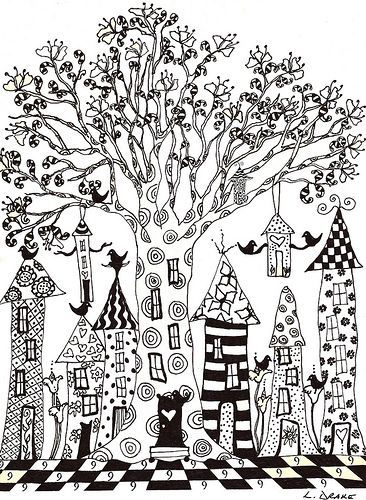 По данным исследований ученных-психологов, дудлинг может помочь человеку:1. не потерять концентрацию и не задремать во время "скучного дела";2. не расходовать слишком много мыслительной энергии на обработку получаемой информации.Работать в этой технике, казалось бы, что в этом сложного, интересного и удивительного?! При этом необязательно быть выдающимся художником – выполняя несложные правила и предоставив простор фантазии, даже новички могут попробовать свои  силы.Цель данного задания «Фантастическое  царство  животных» – это не просто применить основные приемы рисунка, а научиться понимать красоту окружающего мира, развитие мелкой моторики пальцев, художественного и эстетического вкуса, воображения, творческого мышления, воспитание аккуратности, терпения, усидчивости.Основные достоинства графической  работы  в  технике Дудлинг:ПростотаУдобство и практичностьЭстетическая ценность (красота)Сегодня в мире есть множество поклонников этого жанра, которые рисуют свои картины в технике дудлинга и, используя все те же закорючки, образы вымышленных животных и человечков, создают интересные законченные произведения.Дудлинг также имеет много схожих черт с модным сейчас дзен-искусством — непосредственными, почти что детскими картинками на несерьезные темы, которые, однако, обладают своим особым шармом и очарованием.Дудлинг – это уникальная техника, так как она очень проста, понятна и доступна.Созданные художником работы станут прекрасным подарком или украшением домашнего интерьера и будут радовать долгие годы.2.1.	Краткое описание задания ШкольникВ ходе выполнения конкурсного задания необходимо изготовить художественный арт-объект ручной работы  в виде декоративного панно формата не более А3. Конкретное задание будет озвучено накануне конкурса.   Задание заключается в росписи декоративного панно в технике Дудлинг без лакировки с соблюдением стилевых особенностей. 2.2. Структура и подробное описание конкурсного задания.2.3 Продолжительность: (полный лимит времени) – 4 часа2.4 Подготовка площадки в условиях дистанционного участия конкурсанта:2.4.1 Обеспечить безопасность проведения мероприятия (дежурство персонала и других необходимых служб),2.4.2 Обеспечить соблюдение всех рекомендаций по профилактике распространения новой короновирусной инфекции2.4.3 Организовать самостоятельное выполнение конкурсного задания своим участникам2.4.4 Организовать он-лайн трансляцию площадки  и конкурсантов чемпионата с обязательным периодическим полным обзором площадки.2.4.5 Дистанционная площадка несет ответственность за обеспечение своего участника оборудованием для проведения соревнований и он-лайн трансляции.Материал: картон или плотная бумага без грунтового покрытия, художественные маркеры.Технология: разработать дизайн изделия, определить и применить в работе стилевые особенности выбранного вида декоративной росписи в процессе декорирования панно.Время на выполнение задания: 4 часаПоследовательность выполнения заданияОрганизовать рабочее место, создать безопасные условия труда. Подготовить материалы к работе. Выполнить проект изделия в эскизе. Выполнить изделие по техническому заданию. Продемонстрировать умелое владение приемами работы, высокое качество готового образца.Можно выполнить работу и в цвете, в каком-то определённом колорите – холодном или тёплом, в зависимости от задумки автора.Задание компетенции имеет направленность на выполнение и реализацию задуманного образа объекта для конкретного заказчика, а также самостоятельный творческий поиск решения в достижении конечного результата. Выполнение данного задания дает прекрасную возможность проявить себя как творческого человека.Предполагается изготовление, Арт-объекта (панно для оформления интерьера) с декором поверхности размера не более 30х40х10мм в технике Дудлинг на определенную тему, для интерьерного украшение для дома,  школы или фотостудии.ЦельВыполнение данного задания дает прекрасную возможность проявить себя как будущего специалиста. Задание компетенции имеет направленность на выполнение и реализацию задуманного образа объекта, а также самостоятельный творческий поиск решения в достижении конечного результата. Раскрытие собственных творческих способностей, которые в полной мере можно реализовать в такого вида работе, вы получите опыт планирования и выполнения задач по декорированию своего изделия, который пригодится в дальнейшей работе.Задание по компетенции «Художественный дизайн» рассчитано на выявление у школьников с ограниченными возможностями здоровья особого интереса к будущей профессии, творческих способностей, необходимых для дальнейшей их самореализации в жизни. Формирование графических умений и навыков участников, развитие у них пространственных представлений и образного мышления.Конкурсное задание имеет два модуля, выполняемых последовательно. Каждый выполненный модуль оценивается отдельно.Задание компетенции имеет направленность на выполнение и реализацию задуманного образа объекта, а также самостоятельный творческий поиск решения в достижении конечного результата. Выполнение данного задания дает прекрасную возможность проявить себя как будущего специалиста.2.2.	Формат и структура Конкурсного задания (наличие модулей)Основное описание:Предполагается изготовление, роспись (декоративное панно) размера не более 30х40х10мм в заданной технике на определенную тему «Фантастическое  царство  животных» для интерьерного украшение для дома, офиса, школы или фотостудии.Применение:-	подарочный вариант;-	интерьерное украшение для дома, школы или фотостудии;-	предмет нашей гордости.Примерный план работы:1)	приготовление к работе материалов и инструментов;2)	составление эскизов будущей композиции;3)	Изготовление и декорирование панно;2.3. Последовательность выполнения задания.Модуль 1.	Разработка эскиза Исследование предоставленной тематики, создание эскиза арт-объекта (декорирование панно для мероприятия в  школе). При выполнении этого задания у конкурсантов  будет возможность продемонстрировать их знания в понимании эскиз идеи будущей работы (1 экземпляр). Результаты работ должны быть представлены в виде ручной графики в цвете, работа должна быть аккуратно, опрятно и профессионально размещена на листе формата А4. Модуль 2: Создание художественного арт-объекта. Конкурсанту необходимо выполнить декорирование предмета  интерьера согласно ранее предоставленному эскизу из предложенных материалов на листе бумаги, оформить работу в паспарту.Исследование предоставленной тематики, создание эскиза арт-объекта (декоративное панно).При выполнении этого задания у конкурсантов  будет возможность продемонстрировать их навык в понимании брифа. Бриф (техническое задание): •	Исследование предоставленной тематики•	Разработка эскиза на листе А4 по заданной теме композиции (без  прорисовки)•	Подготовка экспозиционного пространства с эскизом арт-объекта (декоративное панно) и изображениями результата исследования для проведения презентации для судейВо время конкурса могут применяться только материалы, которые были предоставлены организатором конкурса. Конкурсное задание представляет собой серию из 2-х модулей: - Создание арт-объекта в виде эскиза  (формат А4) - Декорирование  панно из предоставленных материалов размером  не  более 30 х 40 (не  более формата    А3).Продолжительность (лимит времени) выполнения заданияОбщая продолжительность выполнения задания 4 часа.В таблицу заносится количество и название модулей для выполнения каждой категорией участников, время, отведенное на выполнение задания, описание конечного результата задания по каждому модулю или по заданию в целом.Описание объектаСоревнование происходит в формате галереи. Изготавливается  и  декорируется (декоративное панно)  размера 30х40х10мм в технике Дудлинг на определенную тему.- размещается по  окончании работы в закрытой зоне соревнования. -предполагается изготовление арт-объекта в виде росписи в технике Дудлинг, в произвольном стиле,  для интерьера на определенную тему.2.4. Критерии оценки выполнения заданияОценка выставляется жюри (экспертами) на основании выполненных заданий, представленных экспозиционных материалов и соблюдения регламента чемпионата.Для подведения итогов конкурса оценки каждого конкурсанта за все работы суммируются. Работа не оценивается в случае, когда: - произошло разрушение конкурсной работы; - вид работы не соответствует требованию конкурсного задания; - конкурсант использует в течение времени выполнения конкурсной работы мобильный телефон, планшет или другие средства связи и т.п. Дисквалификация участника в случае: - обсуждения конкурсантом, или лицами, действующими в интересах конкурсанта, итогов конкурса с членами жюри до момента награждения и т.п. Критерии оценок для всех участников одинаковые.3. Перечень используемого оборудования, инструментов и расходных материалов.3.1. Школьники4. Схемы оснащения рабочих мест с учетом основных нозологий. 4.1. Минимальные требования к оснащению рабочих мест с учетом основных нозологий.4.2. Графическое изображение рабочих мест с учетом основных нозологий. Застройка осуществляется на группу участников. 5. Требования охраны труда и техники безопасности5.1.Общие вопросыВ процессе изготовления конкурсного задания на всех этапах участниками соблюдаются правила техники безопасности согласно правилам безопасности на площадке. Работа участников будет оцениваться анонимно (слепая маркировка), так, чтобы исключить возможность предвзятого оценивания работы конкретного конкурсанта, эксперты не будут иметь доступа к работам конкурсантов и не имеют знаний о своих успехах и не должно быть никакой связи между конкурсантами и экспертами во время выполнения каждого модуля.5.2.Действия до начала работПеред началом будет организован брифинг об организации конкурса и проведен инструктаж для участников по технике безопасности. Конкурсанты будут тянуть жребий, для определения номера рабочего места, где они могут расположить свой toolbox. По правилам безопасности и справедливости, жюри выполнит проверку toolbox каждого участника. Жюри имеет окончательное право принятия решения - разрешать или запрещать использование тех или иных инструментов для работы на площадке.Участники будут иметь 15 минут, чтобы прочитать задание и еще 15 минут будет выделено для обсуждения задания со своим экспертом. Задание перед началом чемпионата по решению экспертов может измениться на 30% согласно регламенту проведения чемпионатов. Участникам запрещается приносить с собой какие-либо носители информации, а также иметь доступ к сети интернет во время выполнения работы. Эксперты определяют рассадку до начала конкурса. Участники должны следовать указаниям экспертов в случае обнаружения дефектов в оборудовании.Проверить наличие и достаточность материалов для выполнения работы. Организовать рабочее место. Ознакомиться с техническим заданием. Вспомнить и повторить инструкции по безопасности работы. Надеть спец. одежду и доложить экспертам о готовности к работе.5.3.Действия во время выполнения работИспользовать материалы и инструменты на рабочем столе разрешается только после проверки их экспертами.Запрещается использовать механически поврежденные материалы и инструменты.Запрещается использовать детали, материалы, не установленные конкурсным заданием.При работе соблюдать аккуратность. Во время проведения соревнования участники могут пользоваться для росписи своими кисточками. Во время работы не допускается  выносить декорируемые предметы за пределы своего рабочего места.5.4.Действия после окончания работПосле окончания работ каждый Участник обязан:Привести в порядок рабочее место, сдать Экспертам оборудование, материалы и инструмент.Предусмотреть время на просушку готового изделия до предъявления его экспертам. 5.5.Действия в случае аварийной ситуацииПри возникновении пожара или задымления следует принять меры к  эвакуации людей, сообщить об этом   Экспертам и в ближайшую пожарную часть. Приступить к тушению пожара  имеющимися средствами пожаротушения. При несчастном случае или внезапном заболевании необходимо сообщить о случившемся Экспертам, которые должны принять мероприятия по оказанию первой помощи пострадавшим, вызвать скорую медицинскую помощь, при необходимости отправить пострадавшего в ближайшее лечебное учреждение. При недомогании сразу сообщить экспертам!РАЗРАБОТАЛАГлавный эксперт V чемпионата «Абилимпикс» Григорьева Наталья Александровна « ____»  _______________    2021 г.polira1970@mail.ru8 927 669 69 47          УТВЕРЖДЕНОДиректор Чебоксарского экономико-технологического колледжа Минобразования Чувашии_________________Н.К. ГоршковаСогласованоруководитель Регионального центраразвития движения «Абилимпикс»в Чувашской Республике_____________Т.И. ГригорьеваСогласовано:Руководитель РУМЦ СПО_______________С.П. КондратьеваСогласовано:Председатель   Чувашской РО ВОИ ________________М. П. Кузьминых                                                                   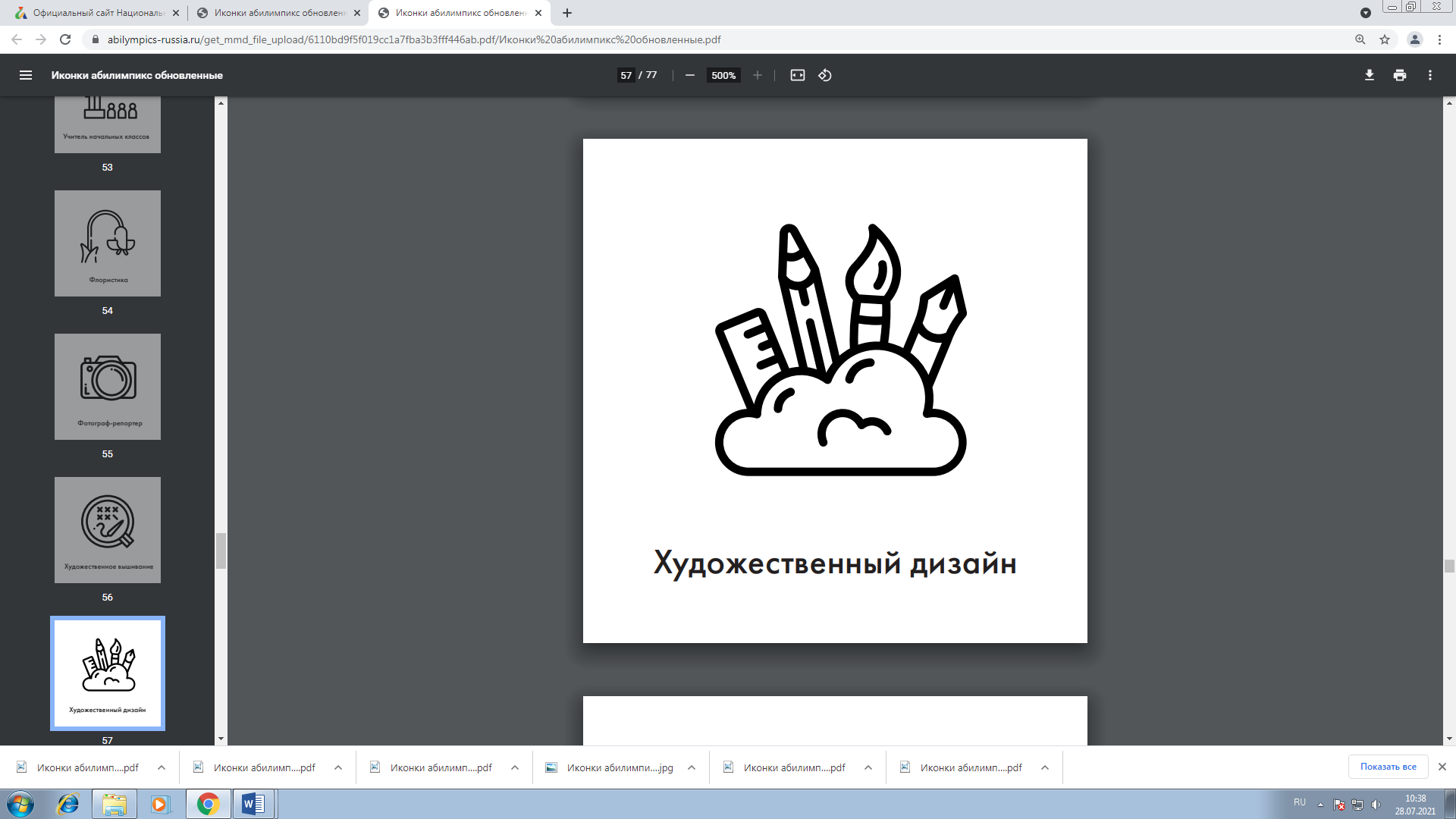 Категория участникаНаименование и описание  модуляДеньВремяРезультат ШкольникиМодуль 1. Разработка эскиза Первый день1 часЭскиз объектаШкольникиМодуль 2. Создание художественного арт-объектаПервый день3 часа  Арт-объект (панно для оформления интерьера) № п/пНаименование модуляРабочее времяВремя на задание1Модуль 1. Исследование/РазработкаПервый этап – исследование, составление эскиза с учётом композиционных правил по заданной теме. На колорите рисунка при составлении эскиза отдельно не останавливаемся, так как создание эскиза задание не живописное, а больше композиционное. 1 час 2Модуль 2. Роспись художественного арт-объекта в технике Дудлинг, в произвольном стиле3 часа Наименование и описание  модуляВремяРезультатШкольникиМодуль 1. Разработка эскиза9.00- 10.00Эскиз объекта с вариантом декора вертикальной поверхностиШкольникиМодуль 2. Роспись художественного арт-объекта12.00-15.00Арт-объект расписанный в свободной технике Дудлинг РазделКритерийОценкиОценкиОценкиРазделКритерийСубъективная (если это применимо)ОбъективнаяОбщая1Исследование/Разработка46102Коммуникации (выполнение в срок) Завершенность объекта510153Дизайн, инновации, креативность46104Качество и внешний вид готового изделия.510155Роспись арт-объекта. Творческая составляющая46106Гармоничный подбор цветосочетания и  элементов рисунка заданному назначению46107Свободное владение приемами росписи, умелое обращение с материалами.46108Соответствие заданной  теме46109Соответствие готового изделия техническому заданию.4610ИтогоИтого3862100Оборудование, инструменты, мебельОборудование, инструменты, мебельОборудование, инструменты, мебельНаименованиеКол-во на одного участника (штук)ПримечаниеОфисный стол без тумбы (примерно 750х1190х650)1Офисный стул 1Компьютер с доступом в интернет1Один на всехНаименованиеНаименованиеКол-во на одного участника (штук)ПримечаниеПримечание1 Бумага для эскизов (Бумага для принтера)4 листаhttps://my-shop.ru/shop/product/1441160.htmlhttps://my-shop.ru/shop/product/1441160.html2 Бумага для черчения А3 2 листа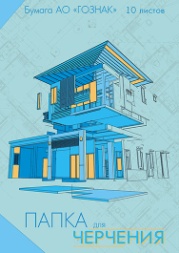 2 упаковки на всехhttps://my-shop.ru/shop/product/4556662.html2 упаковки на всехhttps://my-shop.ru/shop/product/4556662.html3Набор акварельных или цветных карандашей 12 цветовЛуч Карандаши цветные Классика 18 цветов (29С 1711-08) 1 набор 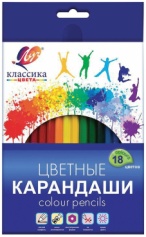 https://market.yandex.ru/product--luch-karandashi-tsvetnye-klassika-18-tsvetov-29s-1711-08/662282360?cpa=1&clid=1603&utm_source=google&utm_medium=search&utm_campaign=gp_offer_smart_shgb_fmcg_nca_search_rus&utm_term=13626035%7C662282360&utm_content=cid%3A13060149325%7Cgid%3A125074009107%7Caid%3A520881618895%7Cph%3Apla-939519424925%7Cpt%3A%7Cpn%3A%7Csrc%3A%7Cst%3Au&sku=662282360https://market.yandex.ru/product--luch-karandashi-tsvetnye-klassika-18-tsvetov-29s-1711-08/662282360?cpa=1&clid=1603&utm_source=google&utm_medium=search&utm_campaign=gp_offer_smart_shgb_fmcg_nca_search_rus&utm_term=13626035%7C662282360&utm_content=cid%3A13060149325%7Cgid%3A125074009107%7Caid%3A520881618895%7Cph%3Apla-939519424925%7Cpt%3A%7Cpn%3A%7Csrc%3A%7Cst%3Au&sku=6622823604Ручки гелевые цветныеНабор не менее 10 цветов – 1 набор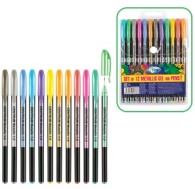 https://my-shop.ru/shop/product/3454130.htmlhttps://my-shop.ru/shop/product/3454130.html5Ластик1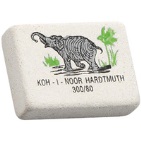 https://my-shop.ru/shop/product/2005344.htmlhttps://my-shop.ru/shop/product/2005344.html6Карандаш простой НВ, В,2В27Ручка капиллярная Faber-Castell GRIP линер 0.4 мм светло-фиолетовый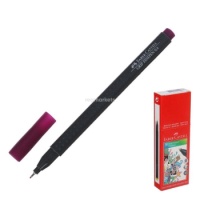 https://cheboksary.regmarkets.ru/product/ruchka-kapillyarnaya-faber-castell-214553940/ https://cheboksary.regmarkets.ru/product/ruchka-kapillyarnaya-faber-castell-214553940/ 8Набор капиллярных ручек Faber-Castell "Pitt Artist Pen" черные, 4шт., 0,3/0,5/0,7мм/Brush1набор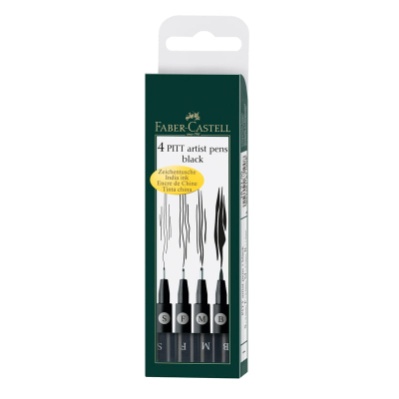 https://www.onlinetrade.ru/catalogue/ruchki_kapillyarnye_rollery_linery-c2071/faber_castell/nabor_kapillyarnykh_ruchek_faber_castell_pitt_artist_pen_chernye_4sht_0_3_0_5_0_7mm_brush_290080-2089469.html?utm_source=market.yandex.ru&utm_medium=cpc&city=13&_openstat=bWFya2V0LnlhbmRleC5ydTvQndCw0LHQvtGAINC60LDQv9C40LvQu9GP0YDQvdGL0YUg0YDRg9GH0LXQuiBGQUJFUi1DQVNURUxMICJQaXR0IEFydGlzdCBQZW4iINGH0LXRgNC90YvQtSwgNNGI0YIuLCAwLDMvMCw1LzAsN9C80LwvQnJ1c2g7Ukc0U1ZuWWprUWhjTkpoSmtfdjhNQTs&frommarket=&ymclid=16245327046957200260100001&utm_referrer=https%3a%2f%2fcheboksary.regmarkets.ru%2flinery-faber-castell%2f https://www.onlinetrade.ru/catalogue/ruchki_kapillyarnye_rollery_linery-c2071/faber_castell/nabor_kapillyarnykh_ruchek_faber_castell_pitt_artist_pen_chernye_4sht_0_3_0_5_0_7mm_brush_290080-2089469.html?utm_source=market.yandex.ru&utm_medium=cpc&city=13&_openstat=bWFya2V0LnlhbmRleC5ydTvQndCw0LHQvtGAINC60LDQv9C40LvQu9GP0YDQvdGL0YUg0YDRg9GH0LXQuiBGQUJFUi1DQVNURUxMICJQaXR0IEFydGlzdCBQZW4iINGH0LXRgNC90YvQtSwgNNGI0YIuLCAwLDMvMCw1LzAsN9C80LwvQnJ1c2g7Ukc0U1ZuWWprUWhjTkpoSmtfdjhNQTs&frommarket=&ymclid=16245327046957200260100001&utm_referrer=https%3a%2f%2fcheboksary.regmarkets.ru%2flinery-faber-castell%2f 9"VISTA-ARTISTA" STYLE ЛИНЕР НА ВОДНОЙ ОСНОВЕ BPL-01 0.4 ММ ЧЁРНЫЙ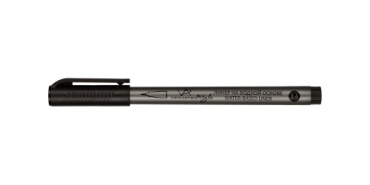 1 штhttps://leonardo.ru/ishop/good_66328585684/https://leonardo.ru/ishop/good_66328585684/10ФЛОМАСТЕРЫ №1 SCHOOL ШУСТРИКИ 12 ЦВ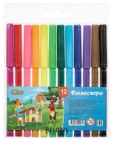 1 наборhttps://beloris.ru/item/flomasteri-n1-school-shustriki-2?src=feed_479730&utb_product_id=479730&_openstat=productlist&regidshopmarket_17=57899318&utm_source=regmarkets.ru&utm_medium=cpc&utm_campaign=cheboksary&utm_content=id479730&utm_term=flomastery-23468 https://beloris.ru/item/flomasteri-n1-school-shustriki-2?src=feed_479730&utb_product_id=479730&_openstat=productlist&regidshopmarket_17=57899318&utm_source=regmarkets.ru&utm_medium=cpc&utm_campaign=cheboksary&utm_content=id479730&utm_term=flomastery-23468 11Клей карандаш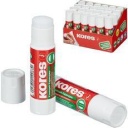 1 штhttps://cheboksary.tiu.ru/p457770616-klej-karandash-kores.htmlhttps://cheboksary.tiu.ru/p457770616-klej-karandash-kores.html12Клей ПВАКлей ПВА-СУПЕР BRAUBERG (керамика, ткань, кожа, дерево, бумага, картон), 125 г, 222927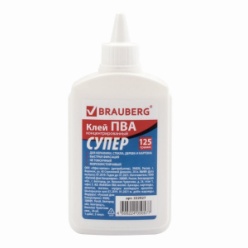 1 штhttps://cheboksary.tiu.ru/p478759812-klej-pva-super.htmlhttps://cheboksary.tiu.ru/p478759812-klej-pva-super.html13Ножницы канцелярские1https://cheboksary.tiu.ru/p506290206-nozhnitsy-dolce-plastikovye.html?https://cheboksary.tiu.ru/p506290206-nozhnitsy-dolce-plastikovye.html?14Calligrata Рама для картин 30 х 40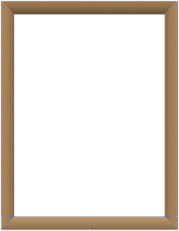 1 штhttps://cheboksary.satom.ru/p/693445055-calligrata-rama-dlya-kartin-zerkal-30-h-40-h-3-0-sm-derevo-lipa-neokrashennaya/ https://cheboksary.satom.ru/p/693445055-calligrata-rama-dlya-kartin-zerkal-30-h-40-h-3-0-sm-derevo-lipa-neokrashennaya/ «Тулбокс», инструмент, который может привезти с собой участник «Тулбокс», инструмент, который может привезти с собой участник «Тулбокс», инструмент, который может привезти с собой участник «Тулбокс», инструмент, который может привезти с собой участник НаименованиеКол-во на одного участника (штук)Примечание1Стаканчик «Непроливайка»1штпо необходимости2Кисти для рисования2штпо необходимости3Кисть для клея1шт4Простые карандаши ТМ (НВ)2шт5Точилка для карандашей1шт6Ластик1шт7Халат (фартук) для работы1шт8Палитра1 штпо необходимости9Акварель1 штпо необходимости10Гелевые ручки, маркерыБез ограниченияВ соответствии с функциональными медицинскими показаниями участникам может быть предоставлено или разрешено использовать собственное дополнительное оборудование – дополнительные источники освещения, увеличивающие линзы и т. п.РАСХОДНЫЕ МАТЕРИАЛЫ И ОБОРУДОВАНИЕ, ЗАПРЕЩЕННЫЕ НА ПЛОЩАДКЕ РАСХОДНЫЕ МАТЕРИАЛЫ И ОБОРУДОВАНИЕ, ЗАПРЕЩЕННЫЕ НА ПЛОЩАДКЕ РАСХОДНЫЕ МАТЕРИАЛЫ И ОБОРУДОВАНИЕ, ЗАПРЕЩЕННЫЕ НА ПЛОЩАДКЕ РАСХОДНЫЕ МАТЕРИАЛЫ И ОБОРУДОВАНИЕ, ЗАПРЕЩЕННЫЕ НА ПЛОЩАДКЕ РАСХОДНЫЕ МАТЕРИАЛЫ И ОБОРУДОВАНИЕ, ЗАПРЕЩЕННЫЕ НА ПЛОЩАДКЕ РАСХОДНЫЕ МАТЕРИАЛЫ И ОБОРУДОВАНИЕ, ЗАПРЕЩЕННЫЕ НА ПЛОЩАДКЕ РАСХОДНЫЕ МАТЕРИАЛЫ И ОБОРУДОВАНИЕ, ЗАПРЕЩЕННЫЕ НА ПЛОЩАДКЕ РАСХОДНЫЕ МАТЕРИАЛЫ И ОБОРУДОВАНИЕ, ЗАПРЕЩЕННЫЕ НА ПЛОЩАДКЕ Мобильный телефонМобильный телефонНа усмотрение организаторовНа усмотрение организаторовНа усмотрение организаторовлюбоелюбоелюбоеПланшет Планшет На усмотрение организаторовНа усмотрение организаторовНа усмотрение организаторовлюбоелюбоелюбоеСредства связиСредства связиНа усмотрение организаторовНа усмотрение организаторовНа усмотрение организаторовлюбоелюбоелюбоеИсточники информацииИсточники информацииНа усмотрение организаторовНа усмотрение организаторовНа усмотрение организаторовлюбоелюбоелюбоеОБЩАЯ ИНФРАСТРУКТУРА КОНКУРСНОЙ ПЛОЩАДКИ ОБЩАЯ ИНФРАСТРУКТУРА КОНКУРСНОЙ ПЛОЩАДКИ ОБЩАЯ ИНФРАСТРУКТУРА КОНКУРСНОЙ ПЛОЩАДКИ ОБЩАЯ ИНФРАСТРУКТУРА КОНКУРСНОЙ ПЛОЩАДКИ ОБЩАЯ ИНФРАСТРУКТУРА КОНКУРСНОЙ ПЛОЩАДКИ ОБЩАЯ ИНФРАСТРУКТУРА КОНКУРСНОЙ ПЛОЩАДКИ ОБЩАЯ ИНФРАСТРУКТУРА КОНКУРСНОЙ ПЛОЩАДКИ ОБЩАЯ ИНФРАСТРУКТУРА КОНКУРСНОЙ ПЛОЩАДКИ Перечень оборудование, инструментов, средств индивидуальной защиты и т.п. Перечень оборудование, инструментов, средств индивидуальной защиты и т.п. Перечень оборудование, инструментов, средств индивидуальной защиты и т.п. Перечень оборудование, инструментов, средств индивидуальной защиты и т.п. Перечень оборудование, инструментов, средств индивидуальной защиты и т.п. Перечень оборудование, инструментов, средств индивидуальной защиты и т.п. Перечень оборудование, инструментов, средств индивидуальной защиты и т.п. Перечень оборудование, инструментов, средств индивидуальной защиты и т.п. №Наименование Наименование Ссылка на сайт с тех. характеристиками либо тех. характеристики оборудования Ссылка на сайт с тех. характеристиками либо тех. характеристики оборудования Ссылка на сайт с тех. характеристиками либо тех. характеристики оборудования Ед. измерения Кол-во 1Огнетушитель углекислотный ОУ-1 Огнетушитель углекислотный ОУ-1 ttps://abakan.tiu.ru/p182376112-ognetushitel-uglekislotnyj;all.html ttps://abakan.tiu.ru/p182376112-ognetushitel-uglekislotnyj;all.html ttps://abakan.tiu.ru/p182376112-ognetushitel-uglekislotnyj;all.html 2Набор первой медицинской помощи Набор первой медицинской помощи https://abakan.regmarkets.ru/product/1796d7d1d270a2a6f6942e38249d4a83/ https://abakan.regmarkets.ru/product/1796d7d1d270a2a6f6942e38249d4a83/ https://abakan.regmarkets.ru/product/1796d7d1d270a2a6f6942e38249d4a83/ шт13Стул Стул http://meb-biz.ru/catalog/office_chairs/chair_from_cloth_grey_tc_2/ http://meb-biz.ru/catalog/office_chairs/chair_from_cloth_grey_tc_2/ http://meb-biz.ru/catalog/office_chairs/chair_from_cloth_grey_tc_2/ шт10ПЕРЕЧЕНЬ ОБОРУДОВАНИЕ ДЛЯ ЭКСПЕРТОВПЕРЕЧЕНЬ ОБОРУДОВАНИЕ ДЛЯ ЭКСПЕРТОВПЕРЕЧЕНЬ ОБОРУДОВАНИЕ ДЛЯ ЭКСПЕРТОВПЕРЕЧЕНЬ ОБОРУДОВАНИЕ ДЛЯ ЭКСПЕРТОВПЕРЕЧЕНЬ ОБОРУДОВАНИЕ ДЛЯ ЭКСПЕРТОВПЕРЕЧЕНЬ ОБОРУДОВАНИЕ ДЛЯ ЭКСПЕРТОВПЕРЕЧЕНЬ ОБОРУДОВАНИЕ ДЛЯ ЭКСПЕРТОВПЕРЕЧЕНЬ ОБОРУДОВАНИЕ ДЛЯ ЭКСПЕРТОВПеречень оборудование, инструментов, средств индивидуальной защиты и т.пПеречень оборудование, инструментов, средств индивидуальной защиты и т.пПеречень оборудование, инструментов, средств индивидуальной защиты и т.пПеречень оборудование, инструментов, средств индивидуальной защиты и т.пПеречень оборудование, инструментов, средств индивидуальной защиты и т.пПеречень оборудование, инструментов, средств индивидуальной защиты и т.пПеречень оборудование, инструментов, средств индивидуальной защиты и т.пПеречень оборудование, инструментов, средств индивидуальной защиты и т.п№НаименованиеНаименованиеСсылка на сайт с тех. характеристиками либо тех. характеристики оборудованияСсылка на сайт с тех. характеристиками либо тех. характеристики оборудованияЕд. измеренияЕд. измеренияКол-во1Ноутбук ASUS N750JKНоутбук ASUS N750JKttps://market.yandex.ru/product/10781899?hid=91013&CAT_ID=432460&gfilter=2136921131%3A8~&gfilter=2142398532%3A-807144164&gfilter=2142398534%3A17~&gfilter=2142398543%3A-1670617603&gfilter=2142398545%3A-1353576042&how=aprice&show-old=1ttps://market.yandex.ru/product/10781899?hid=91013&CAT_ID=432460&gfilter=2136921131%3A8~&gfilter=2142398532%3A-807144164&gfilter=2142398534%3A17~&gfilter=2142398543%3A-1670617603&gfilter=2142398545%3A-1353576042&how=aprice&show-old=1штшт22МФУ Xerox WorkCentre 5021 5021V_BМФУ Xerox WorkCentre 5021 5021V_Bhttp://laptop.ru/desktop/xerox/86554/http://laptop.ru/desktop/xerox/86554/штшт12Бумага Снегурочка (А4, 80 г/кв.м, белизна 146% CIE, 500 листов)Бумага Снегурочка (А4, 80 г/кв.м, белизна 146% CIE, 500 листов)ttp://www.komus.ru/product/17623/ttp://www.komus.ru/product/17623/упаковкаупаковка33Набор шариковых ручек, 3 цвета Набор шариковых ручек, 3 цвета http://my-shop.ru/shop/products/1693976.html http://my-shop.ru/shop/products/1693976.html штшт34Стаканы 0,2л одноразовые (100шт) Стаканы 0,2л одноразовые (100шт) http://akwaservis.ru/goods/Stakany-0-2l-odnorazovye?mod_id=69077263 http://akwaservis.ru/goods/Stakany-0-2l-odnorazovye?mod_id=69077263 упаковкаупаковка15Вода бутылированная Вода бутылированная упаковкаупаковка26Сетевой фильтр Pilot GL 3m Сетевой фильтр Pilot GL 3m http://www.e-katalog.ru/PILOT-GL-3M.htm http://www.e-katalog.ru/PILOT-GL-3M.htm штшт27Степлер KW-TRIO 5103pink, ручной Степлер KW-TRIO 5103pink, ручной http://www.citilink.ru/catalog/furniture/office_supplies/staplers/ http://www.citilink.ru/catalog/furniture/office_supplies/staplers/ штшт58Часы настенные Часы настенные http://www.citilink.ru/catalog/furniture/office_supplies/staplers/ http://www.citilink.ru/catalog/furniture/office_supplies/staplers/ штшт1КОМНАТА УЧАСТНИКОВКОМНАТА УЧАСТНИКОВКОМНАТА УЧАСТНИКОВКОМНАТА УЧАСТНИКОВКОМНАТА УЧАСТНИКОВКОМНАТА УЧАСТНИКОВКОМНАТА УЧАСТНИКОВКОМНАТА УЧАСТНИКОВПеречень оборудования, мебель, канцелярия и т.п. Перечень оборудования, мебель, канцелярия и т.п. Перечень оборудования, мебель, канцелярия и т.п. Перечень оборудования, мебель, канцелярия и т.п. Перечень оборудования, мебель, канцелярия и т.п. Перечень оборудования, мебель, канцелярия и т.п. Перечень оборудования, мебель, канцелярия и т.п. Перечень оборудования, мебель, канцелярия и т.п. 1Часы настенные Часы настенные Часы настенные http://inrium.ru/clock/300--karlsson-vintage-grey.html http://inrium.ru/clock/300--karlsson-vintage-grey.html шт12Набор шариковых ручек, 3 цвета Набор шариковых ручек, 3 цвета Набор шариковых ручек, 3 цвета http://my-shop.ru/shop/products/1693976.html http://my-shop.ru/shop/products/1693976.html шт13Бумага Снегурочка (А4, 80 г/кв.м, белизна 146% CIE, 500 листов) Бумага Снегурочка (А4, 80 г/кв.м, белизна 146% CIE, 500 листов) Бумага Снегурочка (А4, 80 г/кв.м, белизна 146% CIE, 500 листов) http://www.komus.ru/product/17623/ http://www.komus.ru/product/17623/ упаковка14Стаканы 0,2л одноразовые (10 шт) Стаканы 0,2л одноразовые (10 шт) Стаканы 0,2л одноразовые (10 шт) http://akwaservis.ru/goods/Stakany-0-2l-odnorazovye?mod_id=69077263 http://akwaservis.ru/goods/Stakany-0-2l-odnorazovye?mod_id=69077263 упаковка15Вода бутылированная Вода бутылированная Вода бутылированная шт56Офисный стол СТ-3 120/60/75,4 см Офисный стол СТ-3 120/60/75,4 см Офисный стол СТ-3 120/60/75,4 см http://meb-biz.ru/catalog/a_series_of_optima_light/Stol_ofisnyy_120_60_75_4/ http://meb-biz.ru/catalog/a_series_of_optima_light/Stol_ofisnyy_120_60_75_4/ шт27Стул Стул Стул http://meb-biz.ru/catalog/a_series_of_optima_light/Stol_ofisnyy_120_60_75_4/ http://meb-biz.ru/catalog/a_series_of_optima_light/Stol_ofisnyy_120_60_75_4/ шт58Контейнер для мусора 10 литров Контейнер для мусора 10 литров Контейнер для мусора 10 литров http://korzin.net/index.php?dispatch=products.view&product_id=1028 http://korzin.net/index.php?dispatch=products.view&product_id=1028 шт1ДОПОЛНИТЕЛЬНЫЕ ТРЕБОВАНИЯ/КОММЕНТАРИИ ДОПОЛНИТЕЛЬНЫЕ ТРЕБОВАНИЯ/КОММЕНТАРИИ ДОПОЛНИТЕЛЬНЫЕ ТРЕБОВАНИЯ/КОММЕНТАРИИ ДОПОЛНИТЕЛЬНЫЕ ТРЕБОВАНИЯ/КОММЕНТАРИИ ДОПОЛНИТЕЛЬНЫЕ ТРЕБОВАНИЯ/КОММЕНТАРИИ ДОПОЛНИТЕЛЬНЫЕ ТРЕБОВАНИЯ/КОММЕНТАРИИ ДОПОЛНИТЕЛЬНЫЕ ТРЕБОВАНИЯ/КОММЕНТАРИИ ДОПОЛНИТЕЛЬНЫЕ ТРЕБОВАНИЯ/КОММЕНТАРИИ Количество точек питания и их характеристики Количество точек питания и их характеристики Количество точек питания и их характеристики Количество точек питания и их характеристики Количество точек питания и их характеристики Количество точек питания и их характеристики Количество точек питания и их характеристики Количество точек питания и их характеристики №Наименование Наименование Тех. характеристики Тех. характеристики Тех. характеристики 1Электрический чайник в комнате участников Электрический чайник в комнате участников шт1Площадь м2Ширина прохода между рабочими местами, м. Специализированное оборудование, количество.* Не менее 3м2Не менее 1м Сурдопереводчик – 5 чел. Рабочее место участника с нарушением зренияНе менее 3м2Не менее 1м Тифлосурдопереводчик – 5 чел. Видеоувеличитель Compact Mini (Компакт Мини) 